                                                     BÀI TẬP VỀ NHÀ MÔN TOÁN                       CHƯƠNG TRÌNH HỌC TRÊN TRUYỀN HÌNH                                     PHÁT THỨ 3 NGÀY 31/03/2020Bài 20-SGK-T82:  Hình 27 cho biết tia OI nằm giữa hai tia OA,OB.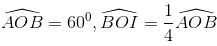 Tính BOI, AOI.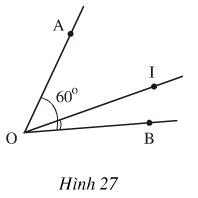 Bài 21-SGK-T82 : a, Đo các góc ở hình 28 a,bb, Viết các cặp góc phụ nhau ở hình 28 b.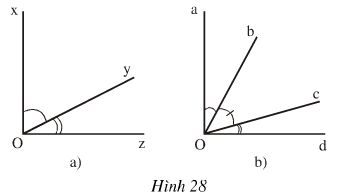 Bài 22-SGK-T82:a, Đo các góc ở hình 29,30b,Viết tên các cặp góc bù nhau ở hình 30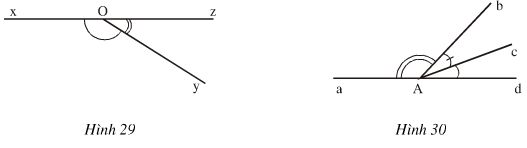 Bài 23-SGK-T83:Hình 31 cho biết hai tia AM và AN đối nhau,  MAP = 330, NAQ = 580tia AQ nằm giữa hai tia AN và AP . Hãy tính số đo x của PAQ.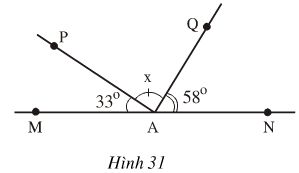 